К А Р А Р                                                                         П О С Т А Н О В Л Е Н И Е        №  ____                       « ___ » сентября 2015 г.Об утверждении  Порядка формирования,утверждения и ведения планов-графиков закупок товаров,работ, услуг для обеспечения муниципальных нужд Нуримановского района Республики БашкортостанВ соответствии с частью 5 статьи 21 Федерального закона «О контрактной системе в сфере закупок товаров, работ, услуг для обеспечения государственных и муниципальных нужд», Постановлением Правительства Российской Федерации от 21.11.2013 г. № 1044 «О требованиях к формированию, утверждению и ведению планов-графиков закупок товаров, работ, услуг для обеспечения нужд субъекта Российской Федерации и муниципальных нужд, а также требованиях к форме планов-графиков закупок товаров, работ, услуг»,  Постановлением правительства Республики Башкортостан от 29 января 2015 года № 13 «Об установлении порядка формирования, утверждения и ведения планов-графиков закупок для обеспечения нужд Республики Башкортостан», Администрация муниципального района Нуримановский район Республики Башкортостан постановляет:1. Утвердить прилагаемый  Порядок формирования, утверждения и ведения планов-графиков закупок товаров, работ, услуг для обеспечения муниципальных нужд Нуримановского района Республики Башкортостан. 2. Контроль за исполнением настоящего Постановления возложить на заместителей главы администрации Ахиярову В.Т. и  Багаутдинову Р.А.2. Настоящее постановление подлежит официальному опубликованию и вступает в силу с 1 января 2016 г.Глава администрации                                                    А.Р. Нусратуллин			УТВЕРЖДЕНПостановлением  администрации муниципального района Нуримановский район Республики Башкортостан от  ___.09.2015 г.  №  ______Порядок формирования, утверждения и ведения планов-графиковзакупок товаров, работ, услуг для обеспечения муниципальных нужд Нуримановского района Республики Башкортостан1. Настоящий Порядок разработан в соответствии с частью 5 статьи 21 Федерального закона "О контрактной системе в сфере закупок товаров, работ, услуг для обеспечения государственных и муниципальных нужд" (далее - Федеральный закон), требованиями к формированию, утверждению и ведению планов-графиков закупок товаров, работ, услуг для обеспечения нужд субъекта Российской Федерации и муниципальных нужд, утвержденными Постановлением Правительства Российской Федерации от 21 ноября 2013 года N 1044, порядком формирования, утверждения и ведения планов-графиков закупок для обеспечения нужд Республики Башкортостан, утвержденного Постановлением Правительства республики Башкортостан от 29 января 2015 года № 13 и определяет механизм формирования, утверждения и ведения планов-графиков закупок товаров, работ, услуг для обеспечения муниципальных нужд муниципального района Нуримановский район Республики Башкортостан.2. В целях настоящего Порядка используются следующие понятия:планы-графики - планы-графики закупок для обеспечения муниципальных нужд Нуримановского района Республики Башкортостан;муниципальные заказчики – органы местного самоуправления, муниципальные казенные учреждения муниципального района, действующие от имени муниципального района, уполномоченные принимать в соответствии с бюджетным законодательством Российской Федерации бюджетные обязательства от имени муниципального района Нуримановский район Республики Башкортостан;заказчики – муниципальные заказчики, муниципальные бюджетные учреждения муниципального района, а в случаях, предусмотренных частями 4, 6 статьи 15 Федерального закона, также муниципальные автономные учреждения муниципального района, муниципальные унитарные предприятия, имущество которых принадлежит на праве собственности муниципальному району Нуримановский район Республики Башкортостан;региональная информационная система - информационная система в сфере закупок товаров, работ, услуг для обеспечения нужд Республики Башкортостан.3. Планы-графики содержат перечень закупок товаров, работ, услуг для обеспечения муниципальных нужд муниципального района  Нуримановский район Республики Башкортостан на финансовый год и являются основанием для осуществления закупок.4. Заказчики осуществляют закупки в соответствии со сведениями, включенными в планы-графики. Закупки, не предусмотренные планами-графиками, не могут быть осуществлены.5. В план-график подлежит включению перечень товаров, работ, услуг, закупка которых осуществляется путем проведения конкурса (открытого конкурса, конкурса с ограниченным участием, двухэтапного конкурса, закрытого конкурса, закрытого конкурса с ограниченным участием, закрытого двухэтапного конкурса), аукциона (аукциона в электронной форме, закрытого аукциона), запроса котировок, запроса предложений, закупки у единственного поставщика (исполнителя, подрядчика), а также способом определения поставщика (подрядчика, исполнителя), устанавливаемым Правительством Российской Федерации в соответствии со статьей 111 Федерального закона.В план-график включается информация о закупках, об осуществлении которых размещаются извещения либо направляются приглашения принять участие в определении поставщика (подрядчика, исполнителя) в установленных Федеральным законом случаях в течение года, на который утвержден план-график.6. Требования к форме планов-графиков утверждены Постановлением Правительства Российской Федерации от 21 ноября 2013 года N 1044 "О требованиях к формированию, утверждению и ведению планов-графиков закупок товаров, работ, услуг для обеспечения нужд субъекта Российской Федерации и муниципальных нужд, а также требованиях к форме планов-графиков закупок товаров, работ, услуг"7. Порядок размещения планов-графиков в единой информационной системе устанавливается Правительством Российской Федерации.Заказчики вправе также дополнительно размещать планы-графики на своем официальном сайте.8. С момента создания и введения в эксплуатацию региональной информационной системы:а) формирование и ведение заказчиками планов-графиков должно осуществляться посредством региональной информационной системы в соответствии с порядком использования региональной информационной системы при формировании и ведении планов-графиков;б) заказчики при формировании планов-графиков включают в них следующие дополнительные сведения:планируемый срок направления заказчиком в уполномоченный орган (учреждение) заявки на проведение процедур определения поставщика (подрядчика, исполнителя) в формате "месяц, год", если соответствующее определение поставщика (подрядчика, исполнителя) для заказчика должно осуществляться централизованно уполномоченным органом (учреждением);информацию о дополнительном проведении обязательного общественного обсуждения закупок в случаях, установленных законодательством Республики Башкортостан в соответствии с частью 2 статьи 20 Федерального закона;в) используется форма плана-графика, которая включает дополнительные сведения в соответствии с подпунктом "б" настоящего пункта и приведена в приложении к настоящему Порядку (при этом план-график формируется заказчиком в соответствии с требованиями к форме планов-графиков, утвержденными Постановлением Правительства Российской Федерации от 21 ноября 2013 года N 1044, с учетом указанных в настоящем пункте дополнительных сведений). 9. Планы-графики формируются заказчиками ежегодно на очередной финансовый год в соответствии с планами закупок.10. Формирование планов-графиков осуществляется заказчиками в следующем порядке:а) муниципальные заказчики формируют планы-графики в сроки, установленные главными распорядителями средств бюджета муниципального района Нуримановский район Республики Башкортостан, но не позднее чем через 15 рабочих дней с момента внесения проекта решения о бюджете района на рассмотрение Совета  муниципального района, уточняют при необходимости сформированные планы-графики до момента их утверждения;б) муниципальные бюджетные учреждения муниципального района за исключением закупок, осуществляемых в соответствии с частями 2 и 6 статьи 15 Федерального закона, формируют планы-графики в сроки, установленные органами, осуществляющими функции и полномочия их учредителя, но не позднее чем через 15 рабочих дней с момента внесения проекта решения о бюджете района на рассмотрение Совета  муниципального района Нуримановский район Республики Башкортостан, уточняют при необходимости сформированные планы-графики до момента их утверждения;в) муниципальные автономные учреждения муниципального района, муниципальные унитарные предприятия, имущество которых принадлежит на праве собственности муниципальному образованию, в случае, предусмотренном частью 4 статьи 15 Федерального закона, формируют планы-графики после внесения проекта решения о бюджете района на рассмотрение Совета  муниципального района, но не позднее 10 рабочих дней со дня заключения соответствующих соглашений о предоставлении субсидии на осуществление капитальных вложений в объекты капитального строительства муниципальной собственности или приобретение объектов недвижимого имущества в муниципальную собственность, уточняют при необходимости сформированные планы-графики до момента их утверждения. При этом в план-график включаются только закупки, которые планируется осуществлять за счет данных субсидий;г) муниципальные бюджетные, автономные учреждения муниципального района, муниципальные унитарные предприятия, имущество которых принадлежит на праве собственности муниципальному образованию, осуществляющие полномочия на осуществление закупок в пределах переданных им органами местного самоуправления, полномочий, в случаях, предусмотренных частью 6 статьи 15 Федерального закона, формируют планы-графики после внесения проекта решения о бюджете муниципального района на рассмотрение Совета  муниципального района Нуримановский район Республики Башкортостан, но не позднее 10 рабочих дней со дня доведения до соответствующего юридического лица объема прав в денежном выражении на принятие и (или) исполнение обязательств в соответствии с бюджетным законодательством Российской Федерации, уточняют при необходимости сформированные планы-графики до момента их утверждения.11. В случае, если установленный с учетом положений бюджетного законодательства Российской Федерации период осуществления закупки превышает срок, на который утверждается план-график, в план-график также включаются общее количество поставляемого товара, объем выполняемой работы, оказываемой услуги для обеспечения муниципальных нужд и сумма, необходимая для их оплаты, на весь срок исполнения контракта по годам, следующим за финансовым годом, на который утвержден план-график.12. Планы-графики утверждаются в течение 10 рабочих дней:а) муниципальными заказчиками со дня доведения до заказчика объема прав в денежном выражении на принятие и (или) исполнение обязательств в соответствии с бюджетным законодательством Российской Федерации;б) муниципальными бюджетными учреждениями муниципального района, за исключением закупок, осуществляемых в соответствии с частями 2 и 6 статьи 15 Федерального закона, со дня утверждения плана финансово-хозяйственной деятельности;в) муниципальными автономными учреждениями муниципального района, муниципальными унитарными предприятиями, имущество которых принадлежит на праве собственности муниципальному району Нуримановский район Республики Башкортостан, в случае, предусмотренном частью 4 статьи 15 Федерального закона, со дня заключения соглашения о предоставлении субсидии на осуществление капитальных вложений в объекты капитального строительства муниципальной собственности или приобретение объектов недвижимого имущества в муниципальную собственность;г) муниципальными бюджетными, автономными учреждениями муниципального района Нуримановский район Республики Башкортостан, муниципальными унитарными предприятиями, имущество которых принадлежит на праве собственности муниципальному району Нуримановский район Республики Башкортостн, осуществляющими полномочия на осуществление закупок в пределах переданных им органами местного самоуправления, в случаях, предусмотренных частью 6 статьи 15 Федерального закона, со дня доведения на соответствующий лицевой счет по переданным полномочиям объема прав в денежном выражении на принятие и (или) исполнение обязательств в соответствии с бюджетным законодательством Российской Федерации.13. Заказчики осуществляют ведение планов-графиков в соответствии с положениями Федерального закона и требованиями к формированию, утверждению и ведению планов-графиков закупок товаров, работ, услуг для обеспечения нужд субъекта Российской Федерации и муниципальных нужд, утвержденными Постановлением Правительства Российской Федерации от 21 ноября 2013 года N 1044. 14. В случае если определение поставщиков (подрядчиков, исполнителей) заказчиков, осуществляется уполномоченным органом или уполномоченным учреждением, определенными решениями о создании таких органов, учреждений или решениями о наделении их полномочиями в соответствии со статьей 26 Федерального закона о контрактной системе, то формирование планов-графиков закупок осуществляется с учетом порядка взаимодействия заказчиков с уполномоченным органом, уполномоченным учреждением.15. Внесение изменений в планы-графики осуществляется в случаях:а) изменения объема и (или) стоимости планируемых к приобретению товаров, работ, услуг, выявленного в результате подготовки к осуществлению закупки, вследствие чего поставка товаров, выполнение работ, оказание услуг в соответствии с начальной (максимальной) ценой контракта, предусмотренной планом-графиком, становится невозможной;б) изменения планируемой даты начала осуществления закупки, сроков и (или) периодичности приобретения товаров, выполнения работ, оказания услуг, способа определения поставщика (подрядчика, исполнителя), этапов оплаты и (или) размера аванса, срока исполнения контракта;в) отмены заказчиком закупки, предусмотренной планом-графиком;г) образовавшейся экономии от использования в текущем финансовом году бюджетных ассигнований в соответствии с законодательством Российской Федерации;д) выдачи предписания федеральным органом исполнительной власти, органом исполнительной власти Республики Башкортостан, органами местного самоуправления муниципального района Нуримановский район Республики Башкортостан, уполномоченными на осуществление контроля в сфере закупок, об устранении нарушения законодательства Российской Федерации в сфере закупок, в том числе об аннулировании процедуры определения поставщиков (подрядчиков, исполнителей);е) реализации решения, принятого заказчиком по итогам обязательного общественного обсуждения закупки;ж) возникновения обстоятельств, предвидеть которые на дату утверждения плана-графика было невозможно;з) внесения изменений в параметры муниципальных внутренних заимствований муниципального района Нуримановский район Республики Башкортостан в отношении закупок, связанных с осуществлением таких заимствований.16. Внесение изменений в план-график по каждому объекту закупки осуществляется не позднее чем за 10 календарных дней до дня размещения на официальном сайте извещения об осуществлении закупки, направления приглашения принять участие в определении поставщика (подрядчика, исполнителя), за исключением случая, указанного в пункте 17 настоящего Порядка, а в случае, если в соответствии с Федеральным законом не предусмотрено размещение извещения об осуществлении закупки или направление приглашения принять участие в определении поставщика (подрядчика, исполнителя), - до даты заключения контракта.17. В случае осуществления закупок путем проведения запроса котировок в целях оказания гуманитарной помощи либо ликвидации последствий чрезвычайных ситуаций природного или техногенного характера в соответствии со статьей 82 Федерального закона внесение изменений в план-график осуществляется в день направления запроса о предоставлении котировок участникам закупок, а в случае осуществления закупки у единственного поставщика (подрядчика, исполнителя) в соответствии с пунктами 9 и 28 части 1 статьи 93 Федерального закона - не позднее чем за один календарный день до даты заключения контракта.Приложение                                                                                                                   к Порядку формирования, утверждения и ведения планов-графиков закупок для                                                                        обеспечения нужд  муниципального района Нуримановский район Республики БашкортостанПлан-график закупок товаров, работ, услугдля обеспечения муниципальных нужд на 20__ годНаименование муниципального заказчика,                                          бюджетного,  автономного учреждения или                    муниципального унитарного предприятия   ____________________________________________________________________                                                                   Организационно-правовая форма  ____________________________________________________________________________                                                          Наименование публично-правового образования ________________________________________________________________                                                          Местонахождение (адрес), телефон, адрес     электронной почты   ________________________________________________________________________________________                                                          Вид документа (базовый (0); измененный(порядковый код изменения) _________________________________________________________________________________ ___________________________    ___________    "___" _______ 20 ___ г.  (Ф.И.О., должность руководителя                                          (подпись)                                                      (дата утверждения)      (уполномоченного должностного              лица) заказчика)М.П.--------------------------------    <*> При наличии.    <**> Информация указывается с момента создания и введения в эксплуатацию информационной системы в сфере закупок товаров, работ, услуг для обеспечения муниципальных нужд и в случае, если определение поставщика (подрядчика, исполнителя) для заказчика должно осуществляться централизовано уполномоченным органом (учреждением).<***> Информация указывается с  момента создания и введения в эксплуатацию информационной системы в сфере закупок товаров, работ, услуг для обеспечения муниципальных нужд, и если планируемая закупка подпадает под перечень случаев, в отношении которых проводится дополнительное обязательное общественное обсуждение, установленный законодательством Республики Башкортостан в соответствии с частью 2 статьи 20 Федерального закона «О контрактной системе в сфере закупок товаров, работ, услуг  для обеспечения  муниципальных нужд»БАШКОРТОСТАН РЕСПУБЛИКАһЫНУРИМАН РАЙОНЫМУНИЦИПАЛЬ РАЙОНХАКИМИӘТЕ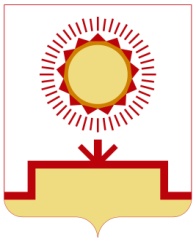 РЕСПУБЛИКА БАШКОРТОСТАНАДМИНИСТРАЦИЯ    МУНИЦИПАЛЬНОГО РАЙОНА    НУРИМАНОВСКИЙ  РАЙОНКодыДатапо ОКИОИННКППпо ОКОПФпо ОКТМОизменения№п/пИдентификационный код закупкиОбъект закупкиОбъект закупкиНачальная (максимальная цена контракта, цена контракта, заключаемого с единственным поставщиком (подрядчиком, исполнителем) (тыс.рублей)Начальная (максимальная цена контракта, цена контракта, заключаемого с единственным поставщиком (подрядчиком, исполнителем) (тыс.рублей)Размер аванса (*) (процентов)Планируемыеплатежи (тыс.рублей)Планируемыеплатежи (тыс.рублей)Планируемыеплатежи (тыс.рублей)Планируемыеплатежи (тыс.рублей)ЕдиницаизмеренияЕдиницаизмеренияКоличество (объем) закупаемых товаров, работ, услугКоличество (объем) закупаемых товаров, работ, услугКоличество (объем) закупаемых товаров, работ, услугКоличество (объем) закупаемых товаров, работ, услугКоличество (объем) закупаемых товаров, работ, услугПланируемый срок (периодичность) поставки товаров, выполнения работ, оказания услугРазмер обеспеченияРазмер обеспеченияПланируемый срок начала осуществления закупки (месяц, год)Планируемый срок исполнения контракта (месяц, год)Способ определения поставщика (подрядчика, исполнителя)№п/пИдентификационный код закупкинаименованиеописаниеНачальная (максимальная цена контракта, цена контракта, заключаемого с единственным поставщиком (подрядчиком, исполнителем) (тыс.рублей)Начальная (максимальная цена контракта, цена контракта, заключаемого с единственным поставщиком (подрядчиком, исполнителем) (тыс.рублей)Размер аванса (*) (процентов)Планируемыеплатежи (тыс.рублей)Планируемыеплатежи (тыс.рублей)Планируемыеплатежи (тыс.рублей)Планируемыеплатежи (тыс.рублей)ЕдиницаизмеренияЕдиницаизмеренияКоличество (объем) закупаемых товаров, работ, услугКоличество (объем) закупаемых товаров, работ, услугКоличество (объем) закупаемых товаров, работ, услугКоличество (объем) закупаемых товаров, работ, услугКоличество (объем) закупаемых товаров, работ, услугПланируемый срок (периодичность) поставки товаров, выполнения работ, оказания услугРазмер обеспеченияРазмер обеспеченияПланируемый срок начала осуществления закупки (месяц, год)Планируемый срок исполнения контракта (месяц, год)Способ определения поставщика (подрядчика, исполнителя)№п/пИдентификационный код закупкинаименованиеописаниеНачальная (максимальная цена контракта, цена контракта, заключаемого с единственным поставщиком (подрядчиком, исполнителем) (тыс.рублей)Начальная (максимальная цена контракта, цена контракта, заключаемого с единственным поставщиком (подрядчиком, исполнителем) (тыс.рублей)Размер аванса (*) (процентов)на текущий финансовый годна плановый периодна плановый периодпоследующие годыКод по ОКЕИнаименованиевсегона текущий финансовый годна плановый периодна плановый периодпоследующие годыПланируемый срок (периодичность) поставки товаров, выполнения работ, оказания услугзаявкиисполнения контрактаПланируемый срок начала осуществления закупки (месяц, год)Планируемый срок исполнения контракта (месяц, год)Способ определения поставщика (подрядчика, исполнителя)№п/пИдентификационный код закупкинаименованиеописаниеНачальная (максимальная цена контракта, цена контракта, заключаемого с единственным поставщиком (подрядчиком, исполнителем) (тыс.рублей)Начальная (максимальная цена контракта, цена контракта, заключаемого с единственным поставщиком (подрядчиком, исполнителем) (тыс.рублей)Размер аванса (*) (процентов)на текущий финансовый годна первый годна второй годпоследующие годыКод по ОКЕИнаименованиевсегона текущий финансовый годна плановый периодна плановый периодпоследующие годыПланируемый срок (периодичность) поставки товаров, выполнения работ, оказания услугзаявкиисполнения контрактаПланируемый срок начала осуществления закупки (месяц, год)Планируемый срок исполнения контракта (месяц, год)Способ определения поставщика (подрядчика, исполнителя)№п/пИдентификационный код закупкинаименованиеописаниеНачальная (максимальная цена контракта, цена контракта, заключаемого с единственным поставщиком (подрядчиком, исполнителем) (тыс.рублей)Начальная (максимальная цена контракта, цена контракта, заключаемого с единственным поставщиком (подрядчиком, исполнителем) (тыс.рублей)Размер аванса (*) (процентов)на текущий финансовый годна первый годна второй годпоследующие годыКод по ОКЕИнаименованиевсегона текущий финансовый годна первый годна второй годпоследующие годыПланируемый срок (периодичность) поставки товаров, выполнения работ, оказания услугзаявкиисполнения контрактаПланируемый срок начала осуществления закупки (месяц, год)Планируемый срок исполнения контракта (месяц, год)Способ определения поставщика (подрядчика, исполнителя)12345567891011121314151617181920212223Итого по КБКИтого по КБКИтого по КБКИтого по КБКИтого по КБКИтого по КБКХХХХХХХХХХХХХИтого предусмотрено на осуществление закупок - всегоИтого предусмотрено на осуществление закупок - всегоИтого предусмотрено на осуществление закупок - всегоИтого предусмотрено на осуществление закупок - всегоИтого предусмотрено на осуществление закупок - всегоХХХХХХХХХХХХХХв том числе:в том числе:в том числе:в том числе:в том числе:закупок путем проведения запроса котировокзакупок путем проведения запроса котировокзакупок путем проведения запроса котировокзакупок путем проведения запроса котировокзакупок путем проведения запроса котировокХХХХХХХХХХХХХХХХХХзакупок, которые планируется осуществить у субъектов малого предпринимательства и социально ориентированных некоммерческих организацийзакупок, которые планируется осуществить у субъектов малого предпринимательства и социально ориентированных некоммерческих организацийзакупок, которые планируется осуществить у субъектов малого предпринимательства и социально ориентированных некоммерческих организацийзакупок, которые планируется осуществить у субъектов малого предпринимательства и социально ориентированных некоммерческих организацийзакупок, которые планируется осуществить у субъектов малого предпринимательства и социально ориентированных некоммерческих организацийХХХХХХХХХХХХХХХХХХПреимущества, предоставляемые участникам закупки в соответствии со статьями 28 и 29 Федерального закона «О контрактной системе закупок товаров, работ, услуг для обеспечения муниципальных нужд» (да или нет)Проведение закупки у субъектов малого предпринимательства и социально ориентированных некоммерческих организаций (да или нет)Применение национального режима при осуществлении закупок  (*)Дополнительные требования к участникам закупки отдельных видов товаров, работ, услуг (*)Сведения о проведении обязательного общественного обсуждения закупок (*)Информация о банковском сопровождении контрактов (*)Обоснование внесения изменений (*)Наименование уполномоченного органа (учреждения)Наименование организатора совместного конкурса или аукционаПланируемый срок направления заявки в уполномоченный орган (учреждение) месяц, год)<**>Сведения о дополнительном общественном обсуждении закупок в случаях, установленных законодательством Республики Башкортостан (да или нет)<***>2425262728293031323334хххххххххххххххххххххххххххххххххххххххххххх